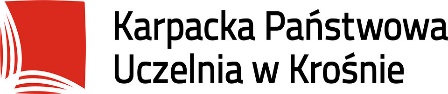 Załącznik nr 3 do Regulaminu praktyk studenckich KPU w KrośnieImię i nazwisko studenta: ...........................................................................Kierunek: ZarządzanieTryb studiów:......................................................................Instytut: Zdrowia i GospodarkiRodzaj praktyki: dyplomowaMiejsce odbywania praktyki/zakład pracy studenta zwolnionego z odbywania praktyk: ...............................................................................( PIECZĄTKA ZAKŁADU PRACY)KARTA WERYFIKACJI EFEKTÓW UCZENIA SIĘ   Lp. EFEKTY UCZENIA SIĘOCENA w skali 2- 51.Zebranie informacji niezbędnych do napisania pracy dyplomowej.2.Umiejętność rzetelnego wykonania badań lub zbierania informacji.3.Potrafi rozwiązywać pojawiające się problemy zawodowe.OCENA KOŃCOWAOPIEKUN PRAKTYKI
ZE STRONY UCZELNIOPIEKUN PRAKTYKI
ZE STRONY ZAKŁADU PRACY…….…………………………..………….…………………………..……Data i podpisData i podpis